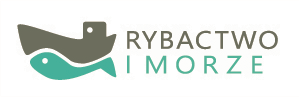 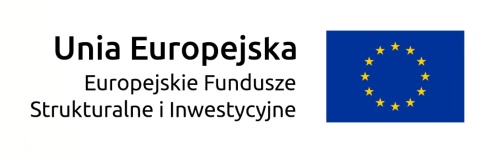 Załącznik nr 2 -  Oświadczenie o braku powiązań kapitałowych i osobowych z zamawiającym ……………………………    (pieczęć firmowa oferenta)OświadczenieOświadcza się, iż oferent nie jest powiązany kapitałowo i osobowo z zamawiającym i osobami działającymi w jego imieniu. Tym samym potwierdza się, iż :Nie uczestniczy w spółce jako wspólnik spółki cywilnej lub spółki osobowej,Nie posiada co najmniej 10% udziałów lub akcji,Nie pełni funkcji członka organu nadzorczego lub zarządzającego, prokurenta i pełnomocnika,Nie pozostaje w związku małżeńskim, w stosunku pokrewieństwa lub powinowactwa w linii prostej, pokrewieństwa lub powinowactwa w linii bocznej do drugiego stopnia lub w stosunku przysposobienia, opieki lub kurateli- w odniesieniu do zamawiającego oraz osób działających w jego imieniu i upoważnionych do zaciągania zobowiązań.								…………………………… 								           (czytelny podpis)